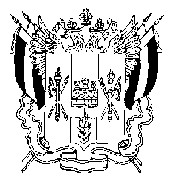 ТЕРРИТОРИАЛЬНАЯ ИЗБИРАТЕЛЬНАЯ КОМИССИЯ ЗЕРНОГРАДСКОГО РАЙОНА РОСТОВСКОЙ ОБЛАСТИПОСТАНОВЛЕНИЕ17августа 2021г.                                                                                    № 33-3г.ЗерноградОб изменении в составе участковой избирательной комиссии избирательного участка, участка референдума № 70417 августа 2021года поступило заявление, с просьбой вывести из состава участковой избирательной комиссии избирательного участка,участка референдума № 704 в связи со сменой места жительства от Кодинцевой Елены Михайловны, выдвинутой в состав участковой комиссии Региональным отделением Политической партии СПРАВЕДЛИВАЯ РОССИЯ в Ростовской области.В соответствии с п.п.а) п.6 ст.29  Федерального закона от 12 июня 2002 года № 67-ФЗ «Об основных гарантиях избирательных прав и права на участие в референдуме граждан Российской Федерации»,Территориальная избирательная комиссия Зерноградского района Ростовской области ПОСТАНОВЛЯЕТ:Прекратить полномочия членаучастковой избирательнойкомиссии с правом решающего голоса избирательного участка, участка референдума №704 Кодинцевой Е. М.Направить настоящее постановление в Избирательную комиссию Ростовской области.Направить настоящее постановление в участковую избирательную комиссию избирательного участка, участка референдума № 704.Разместить настоящее постановление на сайте ТИК Зерноградского района Ростовской области в информационно-телекоммуникационной сети «Интернет».Контроль за исполнением данного постановления возложить секретаря комиссии Демченко М. С.Председателя комиссии				                     О. Н. МоисеевСекретарь комиссии 							М. С. Демченко